Supplementary MaterialShoot/root interactions affect soybean photosynthetic traits and yield formation: a case study of grafting with record-yield cultivarsYanli Du, Qiang Zhao, Shengyou Li, Xingdong Yao, Futi Xie*, Mingzhe Zhao** Correspondence: Futi Xie: snsoybean@sohu.comMingzhe Zhao: mzhao718@hotmail.com  Supplementary FiguresFig. S1 Seed number and seed weight (per hundred seeds) of self-grafted the USA and Chinese cultivars. Wlm: Williams; Ams: Amsoy; L10: Liaodou10; T31: Tiefeng31; L11: Liaodou11; L3: Liaodou3; Rsk: Resnik; L12: Liaodou12; Ktm: Kottam; Dlw: Dilworth; Dnn: Dennison; L14: Liaodou14; Z35: Zhonghuang35.Supplementary TablesTable S1 the USA and Chinese soybean cultivars for graftingTable S2 Pearson’s correlation coefficients between photosynthetic and root architectural indexes during reproductive stages in 2014 and 2015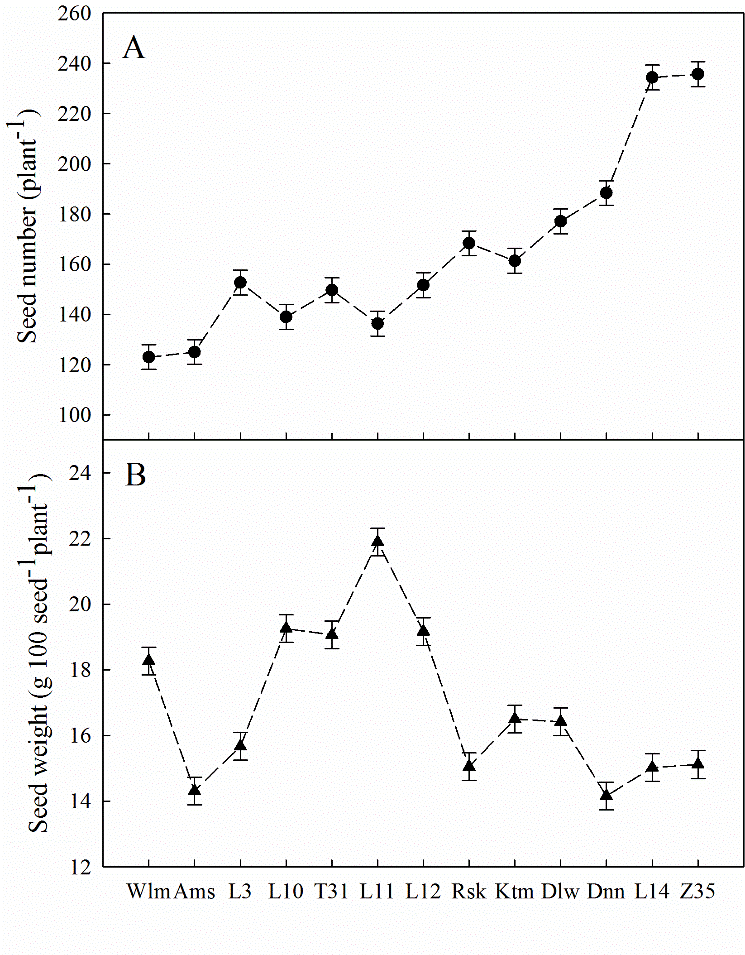 Fig. S1 Seed number (A) and seed weight (per hundred seeds) (B) of self-grafted the USA and Chinese cultivars. Wlm: Williams; Ams: Amsoy; L10: Liaodou10; T31: Tiefeng31; L11: Liaodou11; L3: Liaodou3; Rsk: Resnik; L12: Liaodou12; Ktm: Kottam; Dlw: Dilworth; Dnn: Dennison; L14: Liaodou14; Z35: Zhonghuang35.Table S1 the USA and Chinese soybean cultivars for graftingTable S2 Pearson’s correlation coefficients between photosynthetic and root architectural indexes during reproductive stages in 2014 and 2015R2: the flowering stage; R5: early grain-filing stage; R6: late grain-filling stage. D: mean of eleven common cultivars; D/D: self-grafts; L/D or Z/D: grafts with L14/Z35 scions; D/L or D/Z: grafts with L14/Z35 rootstocks. PN: net photosynthetic rate; gs: stomatal conductance; E: transpiration rate. RA: root activity; RBSM: root bleeding sap mass. * P < 0.05, ** P < 0.01, NS: not significant.GroupCultivarGrowth habitAncestorBreeding LocationYear of releasePedigreeCommon parents AmsoyIndeterminate-Iowa State, USA1966Adams × HarosoyCommon parents WilliamsIndeterminate-USDA, USA1971Wayne × L57-0034Second-generation cultivars (Ds)Liaodou 3Semi-determinateAmsoyLiaoning, CN1983Tiefeng18 × AmsoySecond-generation cultivars (Ds)Liaodou 10Semi-determinateAmsoyLiaoning, CN1991Liaodou 3 × Liao 82-5185Second-generation cultivars (Ds)ResnikIndeterminateWilliamsOhio State, USA1987A3127 × L24Second-generation cultivars (Ds)KottmanIndeterminateAmsoy, WilliamsOhio State, USA1991HS88-7363× HS88-4988Current cultivars Liaodou 11Semi-determinateAmsoyLiaoning, CN1996Liao 84063 × Liaodou 3Current cultivars Liaodou 12Semi-determinateAmsoyLiaoning, CN2001Liao 85094 × Liaodou 10Current cultivars Tiefeng 31Semi-determinateWilliamsTieling, CN2001Xin 3511 × ResnikCurrent cultivars DilworthIndeterminateWilliamsOhio, USA2002Chapman × ProbstCurrent cultivars DennisonIndeterminateAmsoy, WilliamsOhio, USA2006Athow × HS94-4533Record-yieldLiaodou14Semi-determinate-Liaoning, CN2003Liaodou10 × MecuryRecord-yieldZhonghuang35Determinate-Beijing, CN2006× Zheng 6062Year of 2014Year of 2014Year of 2014Year of 2014Year of 2014Year of 2014Year of 2015Year of 2015Year of 2015Year of 2015Year of 2015Year of 2015R2R2R5R5R6R6R2R2R5R5R6R6LengthDry massLengthDry massLengthDry massLengthDry massLengthDry massLengthDry massD/DPN0.02 NS0.16 NS0.14 NS0.21 NS0.66 **0.42 *-0.01 NS0.23 NS-0.02 NS0.12 NS0.01 NS0.29 NSD/Dgs-0.09 NS-0.12 NS-0.21 NS0.02 NS0.66 **0.62 **0.32 NS0.32 NS0.00 NS-0.03 NS0.12 NS0.24 NSD/DE0.15 NS0.06 NS0.20 NS0.46 **0.41*0.28 NS-0.02 NS-0.13 NS0.37 *0.36 *0.20 NS0.00 NSD/DLeaf greeness0.15 NS0.19 NS-0.19 NS-0.06 NS0.22 NS0.20 NS0.26 NS0.18 NS-0.23 NS-0.14 NS-0.15 NS0.23 NSL/DPN0.67 **0.31 NS-0.06 NS-0.07 NS0.87 **0.77**0.38 *0.53 **-0.01 NS-0.04 NS0.73 **0.79 **L/Dgs0.29 NS0.20 NS-0.27 NS-0.14 NS0.70 **0.64 **-0.12 NS0.52 **-0.18 NS-0.09 NS0.60 **0.70 **L/DE0.55 **0.08 NS0.13 NS0.25 NS0.62 **0.63 **-0.23 NS0.50 **0.17 NS0.19 NS0.58 **0.62 **L/DLeaf greeness0.69 **0.27 NS0.15 NS0.10 NS0.33 NS0.19 NS0.22 NS0.27 NS0.13 NS0.03 NS0.24 NS0.33 NSZ/DPN0.43 *-0.19 NS-0.19 NS-0.28 NS0.85 **0.78 **0.14 NS0.42 *0.52 **0.55 **0.82 **0.90 **Z/Dgs0.11 NS-0.21 NS-0.10 NS0.01 NS0.44 *0.32 NS0.18 NS0.08 NS-0.02 NS0.04 NS0.48 **0.47 **Z/DE0.11 NS-0.40 *0.02 NS0.15 NS0.56 **0.62 **0.11 NS0.20 NS0.57 **0.66 **0.50 **0.51 **Z/DLeaf greeness-0.02 NS0.06 NS-0.15 NS-0.12 NS0.06 NS0.10 NS0.16 NS0.36 *0.44 **0.57 **0.32 NS0.38 *D/LPN-0.23 NS-0.19 NS0.28 NS0.34 NS0.71**0.30 NS0.28 NS0.05 NS-0.14 NS0.18 NS-0.07 NS0.18 NSD/Lgs-0.00 NS-0.11 NS-0.29 NS-0.04 NS0.54 **0.36 *0.24 NS0.25 NS-0.09 NS-0.11 NS-0.19 NS0.03 NSD/LE-0.04 NS-0.28 NS-0.08 NS0.18 NS0.24 NS0.29 NS-0.02 NS-0.00 NS0.09 NS0.03 NS0.15 NS0.00 NSD/LLeaf greeness-0.18 NS-0.15 NS0.00 NS0.15 NS0.26 NS0.17 NS0.27 NS-0.17 NS0.01 NS-0.04 NS-0.57 **0.31 NSD/ZPN-0.01 NS-0.01 NS-0.11 NS0.01 NS0.49 **0.22 NS0.43 *0.42 *-0.14 NS-0.00 NS0.52 **0.60 **D/Zgs-0.21 NS-0.22 NS-0.23 NS-0.06 NS0.29 NS0.25 NS0.15 NS0.15 NS-0.34 NS-0.22 NS0.29 NS-0.00 NSD/ZE-0.23 NS-0.26 NS0.39 *0.32 NS0.22 NS0.17 NS0.18 NS0.09 NS-0.10 NS-0.21 NS0.38 *0.08 NSD/ZLeaf greeness0.107 NS0.295 NS0.180 NS0.243 NS-0.05 NS-0.086 NS0.050 NS0.089 NS-0.037 NS0.132 NS0.058 NS0.519**